Translational FundingApplications must not exceed 5 pages in length.ApplicantsExternal Non-academic PartnerProposalWork Plan & KPIs FinanceHealth & Safety & EthicsApproval & DeclarationEPSRC Impact Accelerator Account 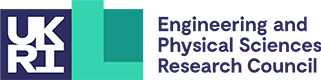 Application for Impact Co-Creation FundingApplicant name (inc. title)Applicant email addressFaculty & DisciplineECR?Co-applicant name (inc. title)Co-applicant email addressFaculty & DisciplineECR?Company/ Organisation name Type of OrganisationMain contact name (inc. title)Main contact email addressIndustry SectorIs the partner organisation an SME?Project/Event title Start dateEnd DateAmount requestedWorktribe project numberBackground – Please provide a brief summary (inc. grant refs) of the research upon which this application buildsBackground – Please provide a brief summary (inc. grant refs) of the research upon which this application buildsAims & Objectives – Please provide a summary of the aims & Objectives of the proposed project. Aims & Objectives – Please provide a summary of the aims & Objectives of the proposed project. Work plan – Please provide details of planned outputs (inc. dates/timeline) and the expected resulting outcome. Add extra lines as necessary.Work plan – Please provide details of planned outputs (inc. dates/timeline) and the expected resulting outcome. Add extra lines as necessary.OutputOutcomeKPIs – Please provide details of the project’s KPI’s and of the evidence capture methods you will use to demonstrate that the KPI has been met.KPIs – Please provide details of the project’s KPI’s and of the evidence capture methods you will use to demonstrate that the KPI has been met.KPIMethod of Evidence CaptureProject Costs - Having costed your project using the T1 costing tool (see guidance) please provide a breakdown & justification of the funding requested. Add extra lines as necessary.Project Costs - Having costed your project using the T1 costing tool (see guidance) please provide a breakdown & justification of the funding requested. Add extra lines as necessary.Total Amount Requested£ItemCost£££££Partner Contribution - Please provide details of the project partner’s match funding if applicable.Partner Contribution - Please provide details of the project partner’s match funding if applicable.Partner Contribution - Please provide details of the project partner’s match funding if applicable.Total Amount ContributedCash -  £In-kind -  £ItemAmountCash or In-Kind?£££££Faculty Contribution - Please provide details of the Faculty match funding  Faculty Contribution - Please provide details of the Faculty match funding  Faculty Contribution - Please provide details of the Faculty match funding  Total Amount ContributedCash -  £In-kind -  £ItemAmountCash or In-Kind?£££££Health & Safety – Please outline any health safety implications/risks of the proposed work and how you will manage these aspects of the project.Health & Safety – Please outline any health safety implications/risks of the proposed work and how you will manage these aspects of the project.Implication/RiskMitigating ActionEthics – Please outline any ethical implications of the proposed work and how you will manage these aspects of the project.Ethics – Please outline any ethical implications of the proposed work and how you will manage these aspects of the project.Implication/RiskMitigating ActionDoes the Project require Ethical Approval?Where relevant, does the project observe UKRI research integrity concordat on data availability?Faculty Approval (ADR/HOD or equivalent) - I confirm that I support the applicant and the work they will be required to undertake if they are successful in their bid. By signing this application form I agree that the Faculty will cover any overspend of this project, providing the applicants have used their best endeavours to ensure that the budget is adhered to and have discussed any potential overspend with the Translational Funding team and the ADR (or equivalent) in advance. By signing this application form I am also authorising any match funding quoted in this application that is to be provided by the faculty. Faculty Approval (ADR/HOD or equivalent) - I confirm that I support the applicant and the work they will be required to undertake if they are successful in their bid. By signing this application form I agree that the Faculty will cover any overspend of this project, providing the applicants have used their best endeavours to ensure that the budget is adhered to and have discussed any potential overspend with the Translational Funding team and the ADR (or equivalent) in advance. By signing this application form I am also authorising any match funding quoted in this application that is to be provided by the faculty. SignatureName (inc. title)DateApplicant Declaration - I confirm that I have read the guidance notes for EPSRC IAA funding and that the information given in this application is accurate to the best of my knowledge. If awarded funding, l commit to provide a final report as outlined in the guidance notes.Applicant Declaration - I confirm that I have read the guidance notes for EPSRC IAA funding and that the information given in this application is accurate to the best of my knowledge. If awarded funding, l commit to provide a final report as outlined in the guidance notes.SignatureName (inc. title)Date